Zwiastuny wiosny. Dopasuj nazwę do odpowiedniego rysunku.Krokus, Przebiśnieg, Pierwiosnek, Skowronek,	Bocian, Żuraw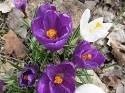 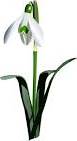 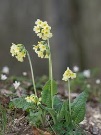 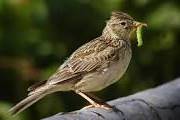 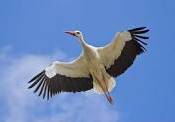 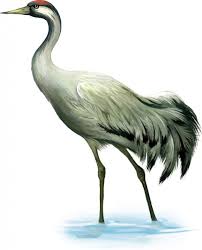 